13.03.2024 г.                           г. Грязи              				     № 349О внесении изменений в постановление администрации Грязинского муниципального района Липецкой области от 23.09.2022 г. № 1117 «Об утверждении порядка предоставления субсидий из бюджета Грязинского муниципального района юридическим лицам, осуществляющим основную деятельность по холодному водоснабжению и (или) водоотведению на территории Грязинского муниципального района Липецкой области в части сохранения и развития имеющегося потенциала мощности централизованных систем» (с изменением от 29.05.2023 г. № 497)В связи с приведением постановления администрации Грязинского муниципального района Липецкой области от 23.09.2022 г. № 1117 «Об утверждении порядка предоставления субсидий из бюджета Грязинского муниципального района юридическим лицам, осуществляющим основную деятельность по холодному водоснабжению и (или) водоотведению на территории Грязинского муниципального района Липецкой области в части сохранения и развития имеющегося потенциала мощности централизованных систем» в соответствие с действующим законодательством, администрация Грязинского муниципального районаПОСТАНОВЛЯЕТ:Внести в постановление администрации Грязинского муниципального района Липецкой области от 23.09.2022 г. № 1117 «Об утверждении порядка предоставления субсидий из бюджета Грязинского муниципального района юридическим лицам, осуществляющим основную деятельность по холодному водоснабжению и (или) водоотведению на территории Грязинского муниципального района Липецкой области в части сохранения и развития имеющегося потенциала мощности централизованных систем» (с изменением от 29.05.2023 г. № 497) следующие изменения:в приложении № 1 к постановлению: 1) пункт 4 дополнить абзацем следующего содержания: «Субсидия не предоставляется политическим партиям и их структурным подразделениям, профсоюзным организациям, некоммерческим союзам или ассоциациям, созданным коммерческими организациями»; 2) пункт 5 дополнить абзацами следующего содержания:доменное имя и (или) указатели станиц сайта в информационно-телекоммуникационной сети «Интернет», на котором обеспечивается проведение отборатребования к участникам отбора, определенные настоящим Порядком, которым участник отбора должен соответствовать на дату подачи заявки и к перечню документов, представляемых участниками отбора для подтверждения соответствия указанным требованиям;категории и критерии отбора;объем распределяемой субсидии в рамках отбора, порядок расчета размера субсидии, правила распределения субсидии по результатам отбора;3) абзац 13 пункта 6 изложить в следующей редакции:«Документы (копии документов), указанные в настоящем пункте, заверяются подписью руководителя и печатью (при наличии) участника отбора.»4) абзац 14 пункта 6 изложить в следующей редакции:«При представлении документов руководителем участника отбора предъявляется документ, удостоверяющий его личность.»5) дополнить пунктом 7.1. следующего содержания:7.1. участник отбора должен соответствовать следующим требованиям:1) на дату подачи заявки:участник отбора не является иностранным юридическим лицом, в том числе местом регистрации которого является государство или территория, включенные в утвержденный Министерством финансов Российской Федерации перечень государств и территорий, используемых для промежуточного (офшорного) владения активами в Российской Федерации (далее - офшорные компании), а также российским юридическим лицом, в уставном (складочном) капитале которого доля прямого или косвенного (через третьих лиц) участия офшорных компаний в совокупности превышает 25 процентов (если иное не предусмотрено законодательством Российской Федерации). При расчете доли участия офшорных компаний в капитале российских юридических лиц не учитывается прямое и (или) косвенное участие офшорных компаний в капитале публичных акционерных обществ (в том числе со статусом международной компании), акции которых обращаются на организованных торгах в Российской Федерации, а также косвенное участие офшорных компаний в капитале других российских юридических лиц, реализованное через участие в капитале указанных публичных акционерных обществ;участник отбора не находится в перечне организаций и физических лиц, в отношении которых имеются сведения об их причастности к экстремистской деятельности или терроризму; участник отбора не находится в составляемых в рамках реализации полномочий, предусмотренных главой VII Устава ООН, Советом Безопасности ООН или органами, специально созданными решениями Совета Безопасности ООН, перечнях организаций и физических лиц, связанных с террористическими организациями и террористами или с распространением оружия массового уничтожения; участник отбора не получает средства из бюджета субъекта Российской Федерации (местного бюджета), из которого планируется предоставление субсидии в соответствии с правовым актом, на основании иных нормативных правовых актов субъекта Российской Федерации, муниципальных правовых актов на цели, установленные правовым актом; участник отбора не является иностранным агентом в соответствии с Федеральным законом "О контроле за деятельностью лиц, находящихся под иностранным влиянием"; у участника отбора на дату формирования справки, но не ранее даты начала проведения отбора на едином налоговом счете отсутствует или не превышает размер, определенный пунктом 3 статьи 47 Налогового кодекса Российской Федерации, задолженность по уплате налогов, сборов и страховых взносов в бюджеты бюджетной системы Российской Федерации;6) пункт 10 дополнить абзацем следующего содержания:непредставление (представление не в полном объеме) документов, указанных в объявлении о проведении отбора, предусмотренных настоящим Порядком;7) в пункте 11 цифру 2 заменить на 58) дополнить пунктом 15.1. следующего содержания:15.1. При предоставлении субсидий обязательными условиями их предоставления, включаемыми в соглашения, являются:запрет приобретения получателями субсидий - юридическими лицами, а также иными юридическими лицами, получающими средства на основании договоров, заключенных с получателями субсидий, за счет полученных из соответствующего бюджета бюджетной системы Российской Федерации средств иностранной валюты, за исключением операций, осуществляемых в соответствии с валютным законодательством Российской Федерации при закупке (поставке) высокотехнологичного импортного оборудования, сырья и комплектующих изделий, а также связанных с достижением результатов предоставления этих средств иных операций, определенных правовым актом;согласие получателя субсидии, лиц, получающих средства на основании договоров, заключенных с получателями субсидий (за исключением государственных (муниципальных) унитарных предприятий, хозяйственных товариществ и обществ с участием публично-правовых образований в их уставных (складочных) капиталах, коммерческих организаций с участием таких товариществ и обществ в их уставных (складочных) капиталах), на осуществление в отношении их проверки главным распорядителем бюджетных средств соблюдения порядка и условий предоставления субсидии, в том числе в части достижения результатов предоставления субсидии, а также проверки органами государственного (муниципального) финансового контроля в соответствии со статьями 268.1 и 269.2 Бюджетного кодекса Российской Федерации и на включение таких положений в соглашение;В соглашении включаются условия о согласовании новых условий соглашения или о расторжении соглашения при недостижении согласия по новым условиям в случае уменьшения ранее доведенных лимитов бюджетных обязательств, приводящего к невозможности предоставления субсидии в размере, определенном в соглашении.Дополнительное соглашение к соглашению, в том числе дополнительное соглашение о расторжении соглашения, заключаются по типовым формам, установленным управлением финансов Грязинского муниципального района Липецкой области.9) дополнить пунктом 16.1. следующего содержания:16.1. Администрация Грязинского муниципального района до заключения соглашения с победителями отбора может отменить отбор только в случае возникновения обстоятельств непреодолимой силы в соответствии с пунктом 3 статьи 401 Гражданского кодекса Российской Федерации. Объявление об отмене отбора содержит информацию о причинах отмены отбора и размещается на сайте администрации в день принятия такого решения. Отбор считается отмененным со дня размещения объявления о его отмене на сайте администрации.10) дополнить пунктом 16.2. следующего содержания:16.2. Отбор получателей субсидий признается несостоявшимся, о чем оформляется протокол, который публикуется в течение 5 календарных дней со дня его подписания на сайте администрации в следующих случаях:по окончании срока подачи заявок не подано ни одной заявки;по результатам рассмотрения заявок отклонены все заявки11) приложение 1 к Порядку предоставления субсидий из бюджета Грязинского муниципального района юридическим лицам, осуществляющим основную деятельность по холодному водоснабжению и (или) водоотведению на территории Грязинского муниципального района Липецкой области в части сохранения и развития имеющегося потенциала мощности централизованных систем изложить в следующей редакции: "Главе администрации Грязинскогомуниципального района Липецкой областиРег. N _______ от ________ 202_ г.ЗАЯВКА НА ПОЛУЧЕНИЕ СУБСИДИИ    Ознакомившись с условиями предоставления субсидии, участник отбора  _______________________________________________________________________                      (наименование участника отбора)претендует на получение субсидии, предусмотренную действующим Порядком предоставления субсидий из бюджета Грязинского муниципального района юридическим лицам, осуществляющим основную деятельность по холодному водоснабжению и (или) водоотведению на территории Грязинского муниципального района Липецкой области                                  ТаблицаУведомление прошу направить следующим способом ______________________________________________________________________.Настоящим подтверждаем достоверность предоставленной информации.Руководитель       /___________/ ________________________                                    (подпись)           (Ф.И.О.)Главный бухгалтер /___________/ ________________________                                      (подпись)           (Ф.И.О.)М.П. "__" ______________ 202_ г.(при наличии) Согласен на осуществление администрацией Грязинского муниципального района Липецкой области проверки соблюдения условий и порядка предоставления субсидий, в том числе в части достижения результатов предоставления субсидии, а также на осуществление органом государственного финансового контроля проверок в соответствии со статьями 268.1 и 269.2 Бюджетного кодекса Российской Федерации ________________________ (наименование организации).Подтверждаю отсутствие просроченной задолженности по возврату в бюджет Грязинского муниципального района иных субсидий, грантов в форме субсидий, бюджетных инвестиций, а также иной просроченной (неурегулированной) задолженности по денежным обязательствам перед бюджетом Грязинского муниципального района. Достоверность информации (в том числе документов), представленной в составе заявки, а также отсутствие просроченной (неурегулированной) задолженности перед бюджетом Грязинского муниципального района подтверждаю.Подтверждаю, что  не являюсь получателем средств бюджета Грязинского муниципального района в соответствии с иными нормативными правовыми актами Грязинского муниципального района Липецкой области на финансовое обеспечение затрат по осуществлению основной деятельности по холодному водоснабжению и (или) водоотведению, в текущем финансовом году;Подтверждаю, что не  нахожусь  в  перечне  организаций  и  физических  лиц, в отношении которых  имеются  сведения об их причастности к экстремистской деятельности или  терроризму.Подтверждаю, что не  нахожусь  в  перечне  организаций  и  физических лиц, связанных с террористическими организациями и террористами или с распространением оружия массового уничтожения, составляемых в рамках реализации полномочий, предусмотренных главой VII Устава ООН, Советом Безопасности ООН или органами, специально созданными решениями Совета Безопасности ООН.Подтверждаю, что не являюсь иностранным агентом в соответствии с Федеральным законом "О контроле за деятельностью лиц, находящихся под иностранным влиянием".Подтверждаю, что ознакомлен с положениями Федерального закона от 27 июля 2006  года  N 152-ФЗ "О персональных данных", права и обязанности в области защиты персональных данных разъяснены.Даю  администрации Грязинского муниципального района Липецкой области  согласие  на публикацию (размещение) на сайте Администрации информации об участнике отбора, о подаваемой участником отбора заявке и иной информации об участнике отбора, связанной с отбором.Руководитель: _________ __________________________                             (подпись)            (Ф.И.О.)М.П. "__" ______________ 202_ г. "(при наличии)Постановление вступает в силу с момента подписания и подлежит официальному опубликованию.Контроль за исполнением настоящего постановления возложить на первого заместителя главы администрации района Попова В.В.Глава администрации Грязинского муниципального района					В.Т. РощупкинА.Ю. Чалых8(47461)2-22-65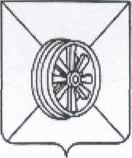 ПОСТАНОВЛЕНИЕАДМИНИСТРАЦИИ ГРЯЗИНСКОГО МУНИЦИПАЛЬНОГО РАЙОНАЛИПЕЦКОЙ ОБЛАСТИN п/пИнформация участника отбораСодержание1.Наименование2.Юридический адрес3.Почтовый адрес4.Ф.И.О. руководителя, его контактные данные5.Осуществляемые виды деятельности (код ОКВЭД)6.Фактически осуществляемые виды деятельности7.Запрашиваемая сумма субсидии8.Перечень прилагаемых документов: